Herbstwanderung Wir haben einen grossen Kreis gemacht. Dann sind wir losgegangen. Wir haben zwischen durch pause gemacht. Wir sind wieder losgegangen. Da sind wir bis Männedorf gegangen. Wir hatten alle sehr viel Spass.  Ich war auf der Seilbahn. Es hat sehr viel Spass gemacht. Ich war einmal mit meiner Freundin Fiona drauf. Das war interessant. Dann habe ich gegessen. Es war sehr lecker. Ich habe mich sehr  gefreut auf die Wanderung. Am Schluss war ich tot kaputt.Von Agnesa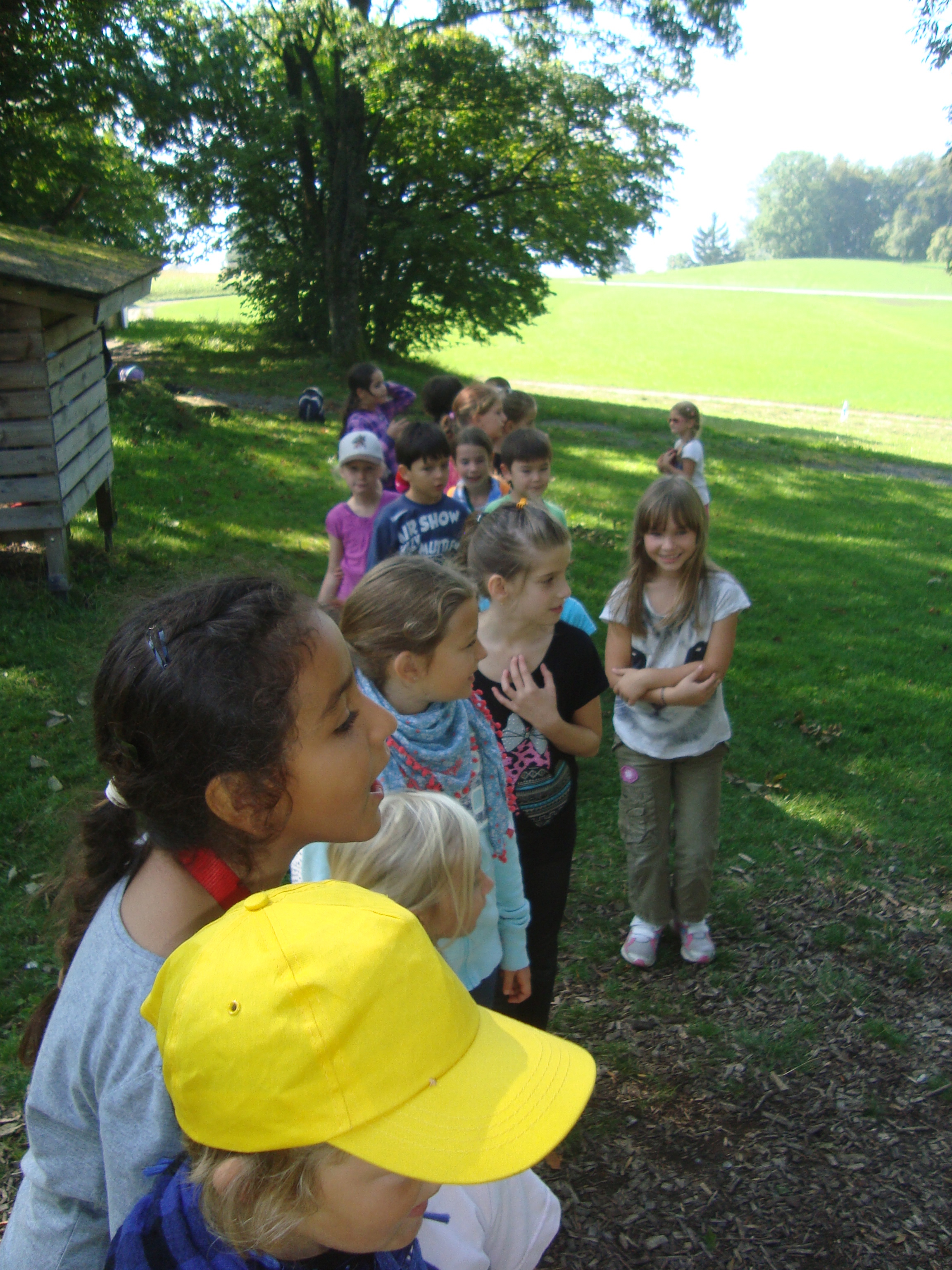 